Реквизиты внебюджетного счетаУчреждение «Специализированная детско-юношеская школа олимпийского резерва по современному пятиборью главного управления спорта и туризма Мингорисполкома»Наши реквизиты:220037 г. Минск, ул. Столетова, 1р/с BY37BLBB36320190247488001001 УНП 190247488, ОКПО 37552958Банк: Дирекция ОАО ˮБелинвестбанк“ по г. Минску и Минской области, БИК BLBBBY2Xг. Минск, ул. Коллекторная, 11ДДиректор – Боровок Валентин Сергеевич, действующий на основании Устава.Источник финансирования – собственные средства.  Для собственного потребления.УСТАНОВА«СПЕЦЫЯЛIЗАВАНАЯ  Д3IЦЯЧА-ЮНАЦКАЯ   ШКОЛА   АЛIМПIЙСКАГА РЭЗЕРВУ  ПА   СУЧАСНАМУ   ПЯЦIБОР'ЮГАЛОўНАГА ўПРАўЛЕННЯ СПОРТУI   ТУРЫЗМУ  МIНГАРВЫКАНКАМА»220037, г. Мiнск, вул. Сталетава, 1факс 364 96 89, тел.358 58 01pentathlon_minsk@mail.rupentathlonschool.by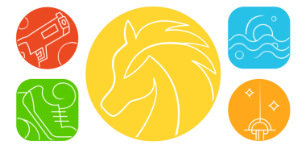 УЧРЕЖДЕНИЕ«СПЕЦИАЛИЗИРОВАННАЯ ДЕТСКО-            ЮНОШЕСКАЯ ШКОЛА ОЛИМПИЙСКОГО РЕЗЕРВА ПО СОВРЕМЕННОМУ ПЯТИБОРЬЮ        ГЛАВНОГО  УПРАВЛЕНИЯ  СПОРТА         И ТУРИЗМА МИНГОРИСПОЛКОМА»220037, г. Минск, ул. Столетова, 1факс 364 96 89, тел.358 58 01pentathlon_minsk@mail.rupentathlonschool.by